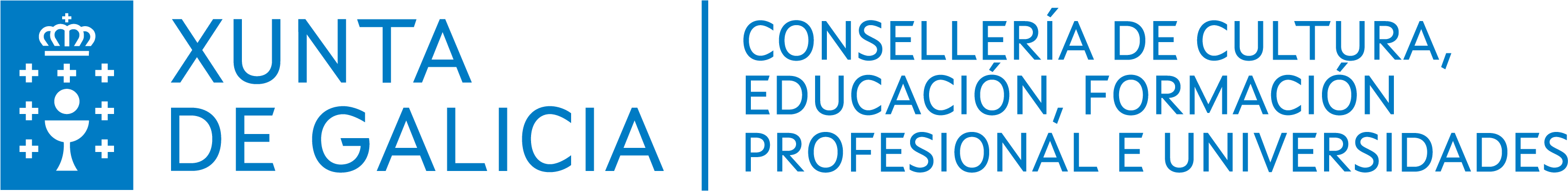 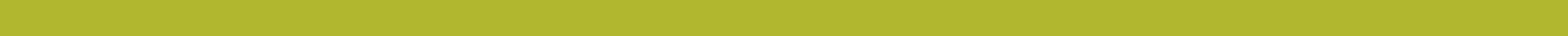 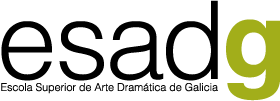 1. DATOS IDENTIFICATIVOS DA DISCIPLINA1. DATOS IDENTIFICATIVOS DA DISCIPLINA1. DATOS IDENTIFICATIVOS DA DISCIPLINA1. DATOS IDENTIFICATIVOS DA DISCIPLINA1. DATOS IDENTIFICATIVOS DA DISCIPLINA1. DATOS IDENTIFICATIVOS DA DISCIPLINA1. DATOS IDENTIFICATIVOS DA DISCIPLINA1. DATOS IDENTIFICATIVOS DA DISCIPLINA1. DATOS IDENTIFICATIVOS DA DISCIPLINA1. DATOS IDENTIFICATIVOS DA DISCIPLINA1. DATOS IDENTIFICATIVOS DA DISCIPLINA1. DATOS IDENTIFICATIVOS DA DISCIPLINACÓDIGOCÓDIGOMATERIAMATERIASistemas de InterpretaciónSistemas de InterpretaciónSistemas de InterpretaciónSistemas de InterpretaciónSistemas de InterpretaciónSistemas de InterpretaciónSistemas de InterpretaciónSistemas de InterpretaciónSistemas de InterpretaciónSistemas de InterpretaciónDISCIPLINADISCIPLINAInterpretación IIInterpretación IIInterpretación IIInterpretación IIInterpretación IIInterpretación IIInterpretación IIInterpretación IIInterpretación IIInterpretación IITITULACIÓNTITULACIÓNTítulo Superior en Arte dramáticaTítulo Superior en Arte dramáticaTítulo Superior en Arte dramáticaTítulo Superior en Arte dramáticaTítulo Superior en Arte dramáticaTítulo Superior en Arte dramáticaTítulo Superior en Arte dramáticaTítulo Superior en Arte dramáticaTítulo Superior en Arte dramáticaTítulo Superior en Arte dramáticaESPECIALIDADEESPECIALIDADEDirección escénica e DramaturxiaDirección escénica e DramaturxiaDirección escénica e DramaturxiaDirección escénica e DramaturxiaDirección escénica e DramaturxiaDirección escénica e DramaturxiaDirección escénica e DramaturxiaDirección escénica e DramaturxiaDirección escénica e DramaturxiaDirección escénica e DramaturxiaITINERARIOITINERARIOCURSOCURSO2º (Primeiro cuadrimestre)2º (Primeiro cuadrimestre)2º (Primeiro cuadrimestre)2º (Primeiro cuadrimestre)2º (Primeiro cuadrimestre)2º (Primeiro cuadrimestre)2º (Primeiro cuadrimestre)2º (Primeiro cuadrimestre)2º (Primeiro cuadrimestre)2º (Primeiro cuadrimestre)CRÉDITOS ECTSCRÉDITOS ECTS2,52,52,52,52,52,52,52,52,52,5CARÁCTERCARÁCTERObrigatorioObrigatorioObrigatorioObrigatorioObrigatorioObrigatorioObrigatorioObrigatorioObrigatorioObrigatorioDEPARTAMENTODEPARTAMENTOInterpretaciónInterpretaciónInterpretaciónInterpretaciónInterpretaciónInterpretaciónInterpretaciónInterpretaciónInterpretaciónInterpretaciónCENTROCENTROESAD de GaliciaESAD de GaliciaESAD de GaliciaESAD de GaliciaESAD de GaliciaESAD de GaliciaESAD de GaliciaESAD de GaliciaESAD de GaliciaESAD de GaliciaCOORDINADOR/ACOORDINADOR/AOlga Magaña RodríguezOlga Magaña RodríguezOlga Magaña RodríguezOlga Magaña RodríguezOlga Magaña RodríguezOlga Magaña RodríguezOlga Magaña RodríguezOlga Magaña RodríguezOlga Magaña RodríguezOlga Magaña RodríguezDOCENTESDOCENTESNome e apelidos: Óscar Codesido Breijo / Ermel Morales RamónHorario titorías:  https//esadgalicia.com/curso-escolar/Despacho: D 3Contacto: codesidobreijo@edu.xunta.gal / ermelmorales@edu.xunta.gal Nome e apelidos: Óscar Codesido Breijo / Ermel Morales RamónHorario titorías:  https//esadgalicia.com/curso-escolar/Despacho: D 3Contacto: codesidobreijo@edu.xunta.gal / ermelmorales@edu.xunta.gal Nome e apelidos: Óscar Codesido Breijo / Ermel Morales RamónHorario titorías:  https//esadgalicia.com/curso-escolar/Despacho: D 3Contacto: codesidobreijo@edu.xunta.gal / ermelmorales@edu.xunta.gal Nome e apelidos: Óscar Codesido Breijo / Ermel Morales RamónHorario titorías:  https//esadgalicia.com/curso-escolar/Despacho: D 3Contacto: codesidobreijo@edu.xunta.gal / ermelmorales@edu.xunta.gal Nome e apelidos: Óscar Codesido Breijo / Ermel Morales RamónHorario titorías:  https//esadgalicia.com/curso-escolar/Despacho: D 3Contacto: codesidobreijo@edu.xunta.gal / ermelmorales@edu.xunta.gal Nome e apelidos: Óscar Codesido Breijo / Ermel Morales RamónHorario titorías:  https//esadgalicia.com/curso-escolar/Despacho: D 3Contacto: codesidobreijo@edu.xunta.gal / ermelmorales@edu.xunta.gal Nome e apelidos: Óscar Codesido Breijo / Ermel Morales RamónHorario titorías:  https//esadgalicia.com/curso-escolar/Despacho: D 3Contacto: codesidobreijo@edu.xunta.gal / ermelmorales@edu.xunta.gal Nome e apelidos: Óscar Codesido Breijo / Ermel Morales RamónHorario titorías:  https//esadgalicia.com/curso-escolar/Despacho: D 3Contacto: codesidobreijo@edu.xunta.gal / ermelmorales@edu.xunta.gal Nome e apelidos: Óscar Codesido Breijo / Ermel Morales RamónHorario titorías:  https//esadgalicia.com/curso-escolar/Despacho: D 3Contacto: codesidobreijo@edu.xunta.gal / ermelmorales@edu.xunta.gal Nome e apelidos: Óscar Codesido Breijo / Ermel Morales RamónHorario titorías:  https//esadgalicia.com/curso-escolar/Despacho: D 3Contacto: codesidobreijo@edu.xunta.gal / ermelmorales@edu.xunta.gal DESCRICIÓNDESCRICIÓNPrincipios teóricos e dimensión práctica dos procedementos e dos recursosexpresivos do/da actor/actriz. Aplicación de diferentes estilos e métodos interpretativos na perspectiva da dirección escénica e da dramaturxia.Principios teóricos e dimensión práctica dos procedementos e dos recursosexpresivos do/da actor/actriz. Aplicación de diferentes estilos e métodos interpretativos na perspectiva da dirección escénica e da dramaturxia.Principios teóricos e dimensión práctica dos procedementos e dos recursosexpresivos do/da actor/actriz. Aplicación de diferentes estilos e métodos interpretativos na perspectiva da dirección escénica e da dramaturxia.Principios teóricos e dimensión práctica dos procedementos e dos recursosexpresivos do/da actor/actriz. Aplicación de diferentes estilos e métodos interpretativos na perspectiva da dirección escénica e da dramaturxia.Principios teóricos e dimensión práctica dos procedementos e dos recursosexpresivos do/da actor/actriz. Aplicación de diferentes estilos e métodos interpretativos na perspectiva da dirección escénica e da dramaturxia.Principios teóricos e dimensión práctica dos procedementos e dos recursosexpresivos do/da actor/actriz. Aplicación de diferentes estilos e métodos interpretativos na perspectiva da dirección escénica e da dramaturxia.Principios teóricos e dimensión práctica dos procedementos e dos recursosexpresivos do/da actor/actriz. Aplicación de diferentes estilos e métodos interpretativos na perspectiva da dirección escénica e da dramaturxia.Principios teóricos e dimensión práctica dos procedementos e dos recursosexpresivos do/da actor/actriz. Aplicación de diferentes estilos e métodos interpretativos na perspectiva da dirección escénica e da dramaturxia.Principios teóricos e dimensión práctica dos procedementos e dos recursosexpresivos do/da actor/actriz. Aplicación de diferentes estilos e métodos interpretativos na perspectiva da dirección escénica e da dramaturxia.Principios teóricos e dimensión práctica dos procedementos e dos recursosexpresivos do/da actor/actriz. Aplicación de diferentes estilos e métodos interpretativos na perspectiva da dirección escénica e da dramaturxia.COÑECEMENTOSPREVIOSCOÑECEMENTOSPREVIOSConvén que teñan cursado Interpretación IConvén que teñan cursado Interpretación IConvén que teñan cursado Interpretación IConvén que teñan cursado Interpretación IConvén que teñan cursado Interpretación IConvén que teñan cursado Interpretación IConvén que teñan cursado Interpretación IConvén que teñan cursado Interpretación IConvén que teñan cursado Interpretación IConvén que teñan cursado Interpretación ILINGUA EN QUE SEIMPARTELINGUA EN QUE SEIMPARTEGalego             Castelán             Inglés           Portugués   Galego             Castelán             Inglés           Portugués   Galego             Castelán             Inglés           Portugués   Galego             Castelán             Inglés           Portugués   Galego             Castelán             Inglés           Portugués   Galego             Castelán             Inglés           Portugués   Galego             Castelán             Inglés           Portugués   Galego             Castelán             Inglés           Portugués   Galego             Castelán             Inglés           Portugués   Galego             Castelán             Inglés           Portugués   2. COMPETENCIAS2. COMPETENCIAS2. COMPETENCIAS2. COMPETENCIAS2. COMPETENCIAS2. COMPETENCIAS2. COMPETENCIAS2. COMPETENCIAS2. COMPETENCIAS2. COMPETENCIAS2. COMPETENCIAS2. COMPETENCIASCOMPETENCIAS TRANSVERSAIS DA TITULACIÓNCOMPETENCIAS TRANSVERSAIS DA TITULACIÓNCOMPETENCIAS TRANSVERSAIS DA TITULACIÓNCOMPETENCIAS TRANSVERSAIS DA TITULACIÓNCOMPETENCIAS TRANSVERSAIS DA TITULACIÓNCOMPETENCIAS TRANSVERSAIS DA TITULACIÓNCOMPETENCIAS TRANSVERSAIS DA TITULACIÓNCOMPETENCIAS TRANSVERSAIS DA TITULACIÓNCOMPETENCIAS TRANSVERSAIS DA TITULACIÓNCOMPETENCIAS TRANSVERSAIS DA TITULACIÓNCOMPETENCIAS TRANSVERSAIS DA TITULACIÓNCOMPETENCIAS TRANSVERSAIS DA TITULACIÓNT1Organizar e planificar o traballo de forma eficiente e motivadora.Organizar e planificar o traballo de forma eficiente e motivadora.Organizar e planificar o traballo de forma eficiente e motivadora.Organizar e planificar o traballo de forma eficiente e motivadora.Organizar e planificar o traballo de forma eficiente e motivadora.Organizar e planificar o traballo de forma eficiente e motivadora.Organizar e planificar o traballo de forma eficiente e motivadora.Organizar e planificar o traballo de forma eficiente e motivadora.Organizar e planificar o traballo de forma eficiente e motivadora.Organizar e planificar o traballo de forma eficiente e motivadora.Organizar e planificar o traballo de forma eficiente e motivadora.T2Recoller información significativa, analizala, sintetizala e xestionala adecuadamente.Recoller información significativa, analizala, sintetizala e xestionala adecuadamente.Recoller información significativa, analizala, sintetizala e xestionala adecuadamente.Recoller información significativa, analizala, sintetizala e xestionala adecuadamente.Recoller información significativa, analizala, sintetizala e xestionala adecuadamente.Recoller información significativa, analizala, sintetizala e xestionala adecuadamente.Recoller información significativa, analizala, sintetizala e xestionala adecuadamente.Recoller información significativa, analizala, sintetizala e xestionala adecuadamente.Recoller información significativa, analizala, sintetizala e xestionala adecuadamente.Recoller información significativa, analizala, sintetizala e xestionala adecuadamente.Recoller información significativa, analizala, sintetizala e xestionala adecuadamente.T3Solucionar problemas e tomar decisións que respondan aos obxectivos do traballo que se realiza.Solucionar problemas e tomar decisións que respondan aos obxectivos do traballo que se realiza.Solucionar problemas e tomar decisións que respondan aos obxectivos do traballo que se realiza.Solucionar problemas e tomar decisións que respondan aos obxectivos do traballo que se realiza.Solucionar problemas e tomar decisións que respondan aos obxectivos do traballo que se realiza.Solucionar problemas e tomar decisións que respondan aos obxectivos do traballo que se realiza.Solucionar problemas e tomar decisións que respondan aos obxectivos do traballo que se realiza.Solucionar problemas e tomar decisións que respondan aos obxectivos do traballo que se realiza.Solucionar problemas e tomar decisións que respondan aos obxectivos do traballo que se realiza.Solucionar problemas e tomar decisións que respondan aos obxectivos do traballo que se realiza.Solucionar problemas e tomar decisións que respondan aos obxectivos do traballo que se realiza.T6Realizar autocrítica cara o propio desempeño profesional e interpersoal.Realizar autocrítica cara o propio desempeño profesional e interpersoal.Realizar autocrítica cara o propio desempeño profesional e interpersoal.Realizar autocrítica cara o propio desempeño profesional e interpersoal.Realizar autocrítica cara o propio desempeño profesional e interpersoal.Realizar autocrítica cara o propio desempeño profesional e interpersoal.Realizar autocrítica cara o propio desempeño profesional e interpersoal.Realizar autocrítica cara o propio desempeño profesional e interpersoal.Realizar autocrítica cara o propio desempeño profesional e interpersoal.Realizar autocrítica cara o propio desempeño profesional e interpersoal.Realizar autocrítica cara o propio desempeño profesional e interpersoal.T7Utilizar as habilidades comunicativas e a crítica construtiva no traballo en equipo.Utilizar as habilidades comunicativas e a crítica construtiva no traballo en equipo.Utilizar as habilidades comunicativas e a crítica construtiva no traballo en equipo.Utilizar as habilidades comunicativas e a crítica construtiva no traballo en equipo.Utilizar as habilidades comunicativas e a crítica construtiva no traballo en equipo.Utilizar as habilidades comunicativas e a crítica construtiva no traballo en equipo.Utilizar as habilidades comunicativas e a crítica construtiva no traballo en equipo.Utilizar as habilidades comunicativas e a crítica construtiva no traballo en equipo.Utilizar as habilidades comunicativas e a crítica construtiva no traballo en equipo.Utilizar as habilidades comunicativas e a crítica construtiva no traballo en equipo.Utilizar as habilidades comunicativas e a crítica construtiva no traballo en equipo.COMPETENCIAS XERAIS DA TITULACIÓNCOMPETENCIAS XERAIS DA TITULACIÓNCOMPETENCIAS XERAIS DA TITULACIÓNCOMPETENCIAS XERAIS DA TITULACIÓNCOMPETENCIAS XERAIS DA TITULACIÓNCOMPETENCIAS XERAIS DA TITULACIÓNCOMPETENCIAS XERAIS DA TITULACIÓNCOMPETENCIAS XERAIS DA TITULACIÓNCOMPETENCIAS XERAIS DA TITULACIÓNCOMPETENCIAS XERAIS DA TITULACIÓNCOMPETENCIAS XERAIS DA TITULACIÓNCOMPETENCIAS XERAIS DA TITULACIÓNX1Fomentar a autonomía e autorregulación no ámbito do coñecemento, as emocións, as actitudes e as condutas, mostrando independencia na recollida, análise e síntese da información, no desenvolvemento de ideas e argumentos dunha forma crítica e na súa capacidade para a propia motivación e a organización nosprocesos creativos.Fomentar a autonomía e autorregulación no ámbito do coñecemento, as emocións, as actitudes e as condutas, mostrando independencia na recollida, análise e síntese da información, no desenvolvemento de ideas e argumentos dunha forma crítica e na súa capacidade para a propia motivación e a organización nosprocesos creativos.Fomentar a autonomía e autorregulación no ámbito do coñecemento, as emocións, as actitudes e as condutas, mostrando independencia na recollida, análise e síntese da información, no desenvolvemento de ideas e argumentos dunha forma crítica e na súa capacidade para a propia motivación e a organización nosprocesos creativos.Fomentar a autonomía e autorregulación no ámbito do coñecemento, as emocións, as actitudes e as condutas, mostrando independencia na recollida, análise e síntese da información, no desenvolvemento de ideas e argumentos dunha forma crítica e na súa capacidade para a propia motivación e a organización nosprocesos creativos.Fomentar a autonomía e autorregulación no ámbito do coñecemento, as emocións, as actitudes e as condutas, mostrando independencia na recollida, análise e síntese da información, no desenvolvemento de ideas e argumentos dunha forma crítica e na súa capacidade para a propia motivación e a organización nosprocesos creativos.Fomentar a autonomía e autorregulación no ámbito do coñecemento, as emocións, as actitudes e as condutas, mostrando independencia na recollida, análise e síntese da información, no desenvolvemento de ideas e argumentos dunha forma crítica e na súa capacidade para a propia motivación e a organización nosprocesos creativos.Fomentar a autonomía e autorregulación no ámbito do coñecemento, as emocións, as actitudes e as condutas, mostrando independencia na recollida, análise e síntese da información, no desenvolvemento de ideas e argumentos dunha forma crítica e na súa capacidade para a propia motivación e a organización nosprocesos creativos.Fomentar a autonomía e autorregulación no ámbito do coñecemento, as emocións, as actitudes e as condutas, mostrando independencia na recollida, análise e síntese da información, no desenvolvemento de ideas e argumentos dunha forma crítica e na súa capacidade para a propia motivación e a organización nosprocesos creativos.Fomentar a autonomía e autorregulación no ámbito do coñecemento, as emocións, as actitudes e as condutas, mostrando independencia na recollida, análise e síntese da información, no desenvolvemento de ideas e argumentos dunha forma crítica e na súa capacidade para a propia motivación e a organización nosprocesos creativos.Fomentar a autonomía e autorregulación no ámbito do coñecemento, as emocións, as actitudes e as condutas, mostrando independencia na recollida, análise e síntese da información, no desenvolvemento de ideas e argumentos dunha forma crítica e na súa capacidade para a propia motivación e a organización nosprocesos creativos.Fomentar a autonomía e autorregulación no ámbito do coñecemento, as emocións, as actitudes e as condutas, mostrando independencia na recollida, análise e síntese da información, no desenvolvemento de ideas e argumentos dunha forma crítica e na súa capacidade para a propia motivación e a organización nosprocesos creativos.X2Comprender psicoloxicamente e empatizar para entender e sentir as vidas, situacións e personalidades alleas, utilizando de maneira eficaz as súas capacidades de imaxinación, intuición, intelixencia emocional e pensamento creativo para a solución de problemas;; desenvolvendo a súa capacidade para pensar e traballar con flexibilidade, adaptándose ás demais persoas e ás circunstancias cambiantes do traballo, así como a conciencia e o uso saudable do propio corpo e o equilibrio necesario para responder aos requisitospsicolóxicos asociados ao espectáculo.Comprender psicoloxicamente e empatizar para entender e sentir as vidas, situacións e personalidades alleas, utilizando de maneira eficaz as súas capacidades de imaxinación, intuición, intelixencia emocional e pensamento creativo para a solución de problemas;; desenvolvendo a súa capacidade para pensar e traballar con flexibilidade, adaptándose ás demais persoas e ás circunstancias cambiantes do traballo, así como a conciencia e o uso saudable do propio corpo e o equilibrio necesario para responder aos requisitospsicolóxicos asociados ao espectáculo.Comprender psicoloxicamente e empatizar para entender e sentir as vidas, situacións e personalidades alleas, utilizando de maneira eficaz as súas capacidades de imaxinación, intuición, intelixencia emocional e pensamento creativo para a solución de problemas;; desenvolvendo a súa capacidade para pensar e traballar con flexibilidade, adaptándose ás demais persoas e ás circunstancias cambiantes do traballo, así como a conciencia e o uso saudable do propio corpo e o equilibrio necesario para responder aos requisitospsicolóxicos asociados ao espectáculo.Comprender psicoloxicamente e empatizar para entender e sentir as vidas, situacións e personalidades alleas, utilizando de maneira eficaz as súas capacidades de imaxinación, intuición, intelixencia emocional e pensamento creativo para a solución de problemas;; desenvolvendo a súa capacidade para pensar e traballar con flexibilidade, adaptándose ás demais persoas e ás circunstancias cambiantes do traballo, así como a conciencia e o uso saudable do propio corpo e o equilibrio necesario para responder aos requisitospsicolóxicos asociados ao espectáculo.Comprender psicoloxicamente e empatizar para entender e sentir as vidas, situacións e personalidades alleas, utilizando de maneira eficaz as súas capacidades de imaxinación, intuición, intelixencia emocional e pensamento creativo para a solución de problemas;; desenvolvendo a súa capacidade para pensar e traballar con flexibilidade, adaptándose ás demais persoas e ás circunstancias cambiantes do traballo, así como a conciencia e o uso saudable do propio corpo e o equilibrio necesario para responder aos requisitospsicolóxicos asociados ao espectáculo.Comprender psicoloxicamente e empatizar para entender e sentir as vidas, situacións e personalidades alleas, utilizando de maneira eficaz as súas capacidades de imaxinación, intuición, intelixencia emocional e pensamento creativo para a solución de problemas;; desenvolvendo a súa capacidade para pensar e traballar con flexibilidade, adaptándose ás demais persoas e ás circunstancias cambiantes do traballo, así como a conciencia e o uso saudable do propio corpo e o equilibrio necesario para responder aos requisitospsicolóxicos asociados ao espectáculo.Comprender psicoloxicamente e empatizar para entender e sentir as vidas, situacións e personalidades alleas, utilizando de maneira eficaz as súas capacidades de imaxinación, intuición, intelixencia emocional e pensamento creativo para a solución de problemas;; desenvolvendo a súa capacidade para pensar e traballar con flexibilidade, adaptándose ás demais persoas e ás circunstancias cambiantes do traballo, así como a conciencia e o uso saudable do propio corpo e o equilibrio necesario para responder aos requisitospsicolóxicos asociados ao espectáculo.Comprender psicoloxicamente e empatizar para entender e sentir as vidas, situacións e personalidades alleas, utilizando de maneira eficaz as súas capacidades de imaxinación, intuición, intelixencia emocional e pensamento creativo para a solución de problemas;; desenvolvendo a súa capacidade para pensar e traballar con flexibilidade, adaptándose ás demais persoas e ás circunstancias cambiantes do traballo, así como a conciencia e o uso saudable do propio corpo e o equilibrio necesario para responder aos requisitospsicolóxicos asociados ao espectáculo.Comprender psicoloxicamente e empatizar para entender e sentir as vidas, situacións e personalidades alleas, utilizando de maneira eficaz as súas capacidades de imaxinación, intuición, intelixencia emocional e pensamento creativo para a solución de problemas;; desenvolvendo a súa capacidade para pensar e traballar con flexibilidade, adaptándose ás demais persoas e ás circunstancias cambiantes do traballo, así como a conciencia e o uso saudable do propio corpo e o equilibrio necesario para responder aos requisitospsicolóxicos asociados ao espectáculo.Comprender psicoloxicamente e empatizar para entender e sentir as vidas, situacións e personalidades alleas, utilizando de maneira eficaz as súas capacidades de imaxinación, intuición, intelixencia emocional e pensamento creativo para a solución de problemas;; desenvolvendo a súa capacidade para pensar e traballar con flexibilidade, adaptándose ás demais persoas e ás circunstancias cambiantes do traballo, así como a conciencia e o uso saudable do propio corpo e o equilibrio necesario para responder aos requisitospsicolóxicos asociados ao espectáculo.Comprender psicoloxicamente e empatizar para entender e sentir as vidas, situacións e personalidades alleas, utilizando de maneira eficaz as súas capacidades de imaxinación, intuición, intelixencia emocional e pensamento creativo para a solución de problemas;; desenvolvendo a súa capacidade para pensar e traballar con flexibilidade, adaptándose ás demais persoas e ás circunstancias cambiantes do traballo, así como a conciencia e o uso saudable do propio corpo e o equilibrio necesario para responder aos requisitospsicolóxicos asociados ao espectáculo.X3Potenciar a conciencia crítica, aplicando unha visión crítica construtiva ao traballo propio e ao dos demais, edesenvolvendo unha ética profesional que estableza unha relación adecuada entre os medios que utiliza e os fins que persegue.Potenciar a conciencia crítica, aplicando unha visión crítica construtiva ao traballo propio e ao dos demais, edesenvolvendo unha ética profesional que estableza unha relación adecuada entre os medios que utiliza e os fins que persegue.Potenciar a conciencia crítica, aplicando unha visión crítica construtiva ao traballo propio e ao dos demais, edesenvolvendo unha ética profesional que estableza unha relación adecuada entre os medios que utiliza e os fins que persegue.Potenciar a conciencia crítica, aplicando unha visión crítica construtiva ao traballo propio e ao dos demais, edesenvolvendo unha ética profesional que estableza unha relación adecuada entre os medios que utiliza e os fins que persegue.Potenciar a conciencia crítica, aplicando unha visión crítica construtiva ao traballo propio e ao dos demais, edesenvolvendo unha ética profesional que estableza unha relación adecuada entre os medios que utiliza e os fins que persegue.Potenciar a conciencia crítica, aplicando unha visión crítica construtiva ao traballo propio e ao dos demais, edesenvolvendo unha ética profesional que estableza unha relación adecuada entre os medios que utiliza e os fins que persegue.Potenciar a conciencia crítica, aplicando unha visión crítica construtiva ao traballo propio e ao dos demais, edesenvolvendo unha ética profesional que estableza unha relación adecuada entre os medios que utiliza e os fins que persegue.Potenciar a conciencia crítica, aplicando unha visión crítica construtiva ao traballo propio e ao dos demais, edesenvolvendo unha ética profesional que estableza unha relación adecuada entre os medios que utiliza e os fins que persegue.Potenciar a conciencia crítica, aplicando unha visión crítica construtiva ao traballo propio e ao dos demais, edesenvolvendo unha ética profesional que estableza unha relación adecuada entre os medios que utiliza e os fins que persegue.Potenciar a conciencia crítica, aplicando unha visión crítica construtiva ao traballo propio e ao dos demais, edesenvolvendo unha ética profesional que estableza unha relación adecuada entre os medios que utiliza e os fins que persegue.Potenciar a conciencia crítica, aplicando unha visión crítica construtiva ao traballo propio e ao dos demais, edesenvolvendo unha ética profesional que estableza unha relación adecuada entre os medios que utiliza e os fins que persegue.X6Desenvolver unha metodoloxía de traballo, estudo e investigación encamiñada á autoformación na propia disciplina, procurando ámbitos axeitados para a formación continuada e para adaptarse a diversassituacións, especialmente ás derivadas da evolución da súa profesión.Desenvolver unha metodoloxía de traballo, estudo e investigación encamiñada á autoformación na propia disciplina, procurando ámbitos axeitados para a formación continuada e para adaptarse a diversassituacións, especialmente ás derivadas da evolución da súa profesión.Desenvolver unha metodoloxía de traballo, estudo e investigación encamiñada á autoformación na propia disciplina, procurando ámbitos axeitados para a formación continuada e para adaptarse a diversassituacións, especialmente ás derivadas da evolución da súa profesión.Desenvolver unha metodoloxía de traballo, estudo e investigación encamiñada á autoformación na propia disciplina, procurando ámbitos axeitados para a formación continuada e para adaptarse a diversassituacións, especialmente ás derivadas da evolución da súa profesión.Desenvolver unha metodoloxía de traballo, estudo e investigación encamiñada á autoformación na propia disciplina, procurando ámbitos axeitados para a formación continuada e para adaptarse a diversassituacións, especialmente ás derivadas da evolución da súa profesión.Desenvolver unha metodoloxía de traballo, estudo e investigación encamiñada á autoformación na propia disciplina, procurando ámbitos axeitados para a formación continuada e para adaptarse a diversassituacións, especialmente ás derivadas da evolución da súa profesión.Desenvolver unha metodoloxía de traballo, estudo e investigación encamiñada á autoformación na propia disciplina, procurando ámbitos axeitados para a formación continuada e para adaptarse a diversassituacións, especialmente ás derivadas da evolución da súa profesión.Desenvolver unha metodoloxía de traballo, estudo e investigación encamiñada á autoformación na propia disciplina, procurando ámbitos axeitados para a formación continuada e para adaptarse a diversassituacións, especialmente ás derivadas da evolución da súa profesión.Desenvolver unha metodoloxía de traballo, estudo e investigación encamiñada á autoformación na propia disciplina, procurando ámbitos axeitados para a formación continuada e para adaptarse a diversassituacións, especialmente ás derivadas da evolución da súa profesión.Desenvolver unha metodoloxía de traballo, estudo e investigación encamiñada á autoformación na propia disciplina, procurando ámbitos axeitados para a formación continuada e para adaptarse a diversassituacións, especialmente ás derivadas da evolución da súa profesión.Desenvolver unha metodoloxía de traballo, estudo e investigación encamiñada á autoformación na propia disciplina, procurando ámbitos axeitados para a formación continuada e para adaptarse a diversassituacións, especialmente ás derivadas da evolución da súa profesión.X8Vincular a propia actividade teatral e escénica a outras disciplinas do pensamento científico e humanístico, ás artes en xeral e ao resto de disciplinas teatrais en particular, enriquecendo o exercicio da súa profesióncunha dimensión multidisciplinar.Vincular a propia actividade teatral e escénica a outras disciplinas do pensamento científico e humanístico, ás artes en xeral e ao resto de disciplinas teatrais en particular, enriquecendo o exercicio da súa profesióncunha dimensión multidisciplinar.Vincular a propia actividade teatral e escénica a outras disciplinas do pensamento científico e humanístico, ás artes en xeral e ao resto de disciplinas teatrais en particular, enriquecendo o exercicio da súa profesióncunha dimensión multidisciplinar.Vincular a propia actividade teatral e escénica a outras disciplinas do pensamento científico e humanístico, ás artes en xeral e ao resto de disciplinas teatrais en particular, enriquecendo o exercicio da súa profesióncunha dimensión multidisciplinar.Vincular a propia actividade teatral e escénica a outras disciplinas do pensamento científico e humanístico, ás artes en xeral e ao resto de disciplinas teatrais en particular, enriquecendo o exercicio da súa profesióncunha dimensión multidisciplinar.Vincular a propia actividade teatral e escénica a outras disciplinas do pensamento científico e humanístico, ás artes en xeral e ao resto de disciplinas teatrais en particular, enriquecendo o exercicio da súa profesióncunha dimensión multidisciplinar.Vincular a propia actividade teatral e escénica a outras disciplinas do pensamento científico e humanístico, ás artes en xeral e ao resto de disciplinas teatrais en particular, enriquecendo o exercicio da súa profesióncunha dimensión multidisciplinar.Vincular a propia actividade teatral e escénica a outras disciplinas do pensamento científico e humanístico, ás artes en xeral e ao resto de disciplinas teatrais en particular, enriquecendo o exercicio da súa profesióncunha dimensión multidisciplinar.Vincular a propia actividade teatral e escénica a outras disciplinas do pensamento científico e humanístico, ás artes en xeral e ao resto de disciplinas teatrais en particular, enriquecendo o exercicio da súa profesióncunha dimensión multidisciplinar.Vincular a propia actividade teatral e escénica a outras disciplinas do pensamento científico e humanístico, ás artes en xeral e ao resto de disciplinas teatrais en particular, enriquecendo o exercicio da súa profesióncunha dimensión multidisciplinar.Vincular a propia actividade teatral e escénica a outras disciplinas do pensamento científico e humanístico, ás artes en xeral e ao resto de disciplinas teatrais en particular, enriquecendo o exercicio da súa profesióncunha dimensión multidisciplinar.COMPETENCIAS ESPECÍFICAS DA ESPECIALIDADECOMPETENCIAS ESPECÍFICAS DA ESPECIALIDADECOMPETENCIAS ESPECÍFICAS DA ESPECIALIDADECOMPETENCIAS ESPECÍFICAS DA ESPECIALIDADECOMPETENCIAS ESPECÍFICAS DA ESPECIALIDADECOMPETENCIAS ESPECÍFICAS DA ESPECIALIDADECOMPETENCIAS ESPECÍFICAS DA ESPECIALIDADECOMPETENCIAS ESPECÍFICAS DA ESPECIALIDADECOMPETENCIAS ESPECÍFICAS DA ESPECIALIDADECOMPETENCIAS ESPECÍFICAS DA ESPECIALIDADECOMPETENCIAS ESPECÍFICAS DA ESPECIALIDADECOMPETENCIAS ESPECÍFICAS DA ESPECIALIDADEED1Concibir propostas escénicas que fundamentan o espectáculo, xerando e analizando conceptos, textos eimaxes e valorando as súas propiedades representativas e a súa calidade estética.Concibir propostas escénicas que fundamentan o espectáculo, xerando e analizando conceptos, textos eimaxes e valorando as súas propiedades representativas e a súa calidade estética.Concibir propostas escénicas que fundamentan o espectáculo, xerando e analizando conceptos, textos eimaxes e valorando as súas propiedades representativas e a súa calidade estética.Concibir propostas escénicas que fundamentan o espectáculo, xerando e analizando conceptos, textos eimaxes e valorando as súas propiedades representativas e a súa calidade estética.Concibir propostas escénicas que fundamentan o espectáculo, xerando e analizando conceptos, textos eimaxes e valorando as súas propiedades representativas e a súa calidade estética.Concibir propostas escénicas que fundamentan o espectáculo, xerando e analizando conceptos, textos eimaxes e valorando as súas propiedades representativas e a súa calidade estética.Concibir propostas escénicas que fundamentan o espectáculo, xerando e analizando conceptos, textos eimaxes e valorando as súas propiedades representativas e a súa calidade estética.Concibir propostas escénicas que fundamentan o espectáculo, xerando e analizando conceptos, textos eimaxes e valorando as súas propiedades representativas e a súa calidade estética.Concibir propostas escénicas que fundamentan o espectáculo, xerando e analizando conceptos, textos eimaxes e valorando as súas propiedades representativas e a súa calidade estética.Concibir propostas escénicas que fundamentan o espectáculo, xerando e analizando conceptos, textos eimaxes e valorando as súas propiedades representativas e a súa calidade estética.Concibir propostas escénicas que fundamentan o espectáculo, xerando e analizando conceptos, textos eimaxes e valorando as súas propiedades representativas e a súa calidade estética.ED2Proxectar a composición do espectáculo, utilizando todos os coñecementos estéticos e técnicos necesariossobre as diferentes linguaxes e códigos que participan na representación.Proxectar a composición do espectáculo, utilizando todos os coñecementos estéticos e técnicos necesariossobre as diferentes linguaxes e códigos que participan na representación.Proxectar a composición do espectáculo, utilizando todos os coñecementos estéticos e técnicos necesariossobre as diferentes linguaxes e códigos que participan na representación.Proxectar a composición do espectáculo, utilizando todos os coñecementos estéticos e técnicos necesariossobre as diferentes linguaxes e códigos que participan na representación.Proxectar a composición do espectáculo, utilizando todos os coñecementos estéticos e técnicos necesariossobre as diferentes linguaxes e códigos que participan na representación.Proxectar a composición do espectáculo, utilizando todos os coñecementos estéticos e técnicos necesariossobre as diferentes linguaxes e códigos que participan na representación.Proxectar a composición do espectáculo, utilizando todos os coñecementos estéticos e técnicos necesariossobre as diferentes linguaxes e códigos que participan na representación.Proxectar a composición do espectáculo, utilizando todos os coñecementos estéticos e técnicos necesariossobre as diferentes linguaxes e códigos que participan na representación.Proxectar a composición do espectáculo, utilizando todos os coñecementos estéticos e técnicos necesariossobre as diferentes linguaxes e códigos que participan na representación.Proxectar a composición do espectáculo, utilizando todos os coñecementos estéticos e técnicos necesariossobre as diferentes linguaxes e códigos que participan na representación.Proxectar a composición do espectáculo, utilizando todos os coñecementos estéticos e técnicos necesariossobre as diferentes linguaxes e códigos que participan na representación.ED3Planificar e conducir o proceso xeral de creación do espectáculo, aplicando a metodoloxía de traballopertinente.Planificar e conducir o proceso xeral de creación do espectáculo, aplicando a metodoloxía de traballopertinente.Planificar e conducir o proceso xeral de creación do espectáculo, aplicando a metodoloxía de traballopertinente.Planificar e conducir o proceso xeral de creación do espectáculo, aplicando a metodoloxía de traballopertinente.Planificar e conducir o proceso xeral de creación do espectáculo, aplicando a metodoloxía de traballopertinente.Planificar e conducir o proceso xeral de creación do espectáculo, aplicando a metodoloxía de traballopertinente.Planificar e conducir o proceso xeral de creación do espectáculo, aplicando a metodoloxía de traballopertinente.Planificar e conducir o proceso xeral de creación do espectáculo, aplicando a metodoloxía de traballopertinente.Planificar e conducir o proceso xeral de creación do espectáculo, aplicando a metodoloxía de traballopertinente.Planificar e conducir o proceso xeral de creación do espectáculo, aplicando a metodoloxía de traballopertinente.Planificar e conducir o proceso xeral de creación do espectáculo, aplicando a metodoloxía de traballopertinente.3. OBXECTIVOS DA DISCIPLINA3. OBXECTIVOS DA DISCIPLINA3. OBXECTIVOS DA DISCIPLINA3. OBXECTIVOS DA DISCIPLINA3. OBXECTIVOS DA DISCIPLINA3. OBXECTIVOS DA DISCIPLINA3. OBXECTIVOS DA DISCIPLINA3. OBXECTIVOS DA DISCIPLINA3. OBXECTIVOS DA DISCIPLINACOMPETENCIAS VINCULADASCOMPETENCIAS VINCULADASCOMPETENCIAS VINCULADAS1.-- Proporcionar aos alumnos/as coñecementos básicos na arte dainterpretación.1.-- Proporcionar aos alumnos/as coñecementos básicos na arte dainterpretación.1.-- Proporcionar aos alumnos/as coñecementos básicos na arte dainterpretación.1.-- Proporcionar aos alumnos/as coñecementos básicos na arte dainterpretación.1.-- Proporcionar aos alumnos/as coñecementos básicos na arte dainterpretación.1.-- Proporcionar aos alumnos/as coñecementos básicos na arte dainterpretación.1.-- Proporcionar aos alumnos/as coñecementos básicos na arte dainterpretación.1.-- Proporcionar aos alumnos/as coñecementos básicos na arte dainterpretación.1.-- Proporcionar aos alumnos/as coñecementos básicos na arte dainterpretación.T1, X2, X6, X8,ED2T1, X2, X6, X8,ED2T1, X2, X6, X8,ED22.-- Capacitar ao alumno/a na aprendizaxe de mecanismos psico--físicos que llepermitan coñecer e tomar conciencia do seu instrumento.2.-- Capacitar ao alumno/a na aprendizaxe de mecanismos psico--físicos que llepermitan coñecer e tomar conciencia do seu instrumento.2.-- Capacitar ao alumno/a na aprendizaxe de mecanismos psico--físicos que llepermitan coñecer e tomar conciencia do seu instrumento.2.-- Capacitar ao alumno/a na aprendizaxe de mecanismos psico--físicos que llepermitan coñecer e tomar conciencia do seu instrumento.2.-- Capacitar ao alumno/a na aprendizaxe de mecanismos psico--físicos que llepermitan coñecer e tomar conciencia do seu instrumento.2.-- Capacitar ao alumno/a na aprendizaxe de mecanismos psico--físicos que llepermitan coñecer e tomar conciencia do seu instrumento.2.-- Capacitar ao alumno/a na aprendizaxe de mecanismos psico--físicos que llepermitan coñecer e tomar conciencia do seu instrumento.2.-- Capacitar ao alumno/a na aprendizaxe de mecanismos psico--físicos que llepermitan coñecer e tomar conciencia do seu instrumento.2.-- Capacitar ao alumno/a na aprendizaxe de mecanismos psico--físicos que llepermitan coñecer e tomar conciencia do seu instrumento.T1,T2,T3,X1,X2,ED2T1,T2,T3,X1,X2,ED2T1,T2,T3,X1,X2,ED23.-- Dotar ao alumno de recursos para poder afrontar diferentes códigosinterpretativos, xéneros, estilos ou tendencias..3.-- Dotar ao alumno de recursos para poder afrontar diferentes códigosinterpretativos, xéneros, estilos ou tendencias..3.-- Dotar ao alumno de recursos para poder afrontar diferentes códigosinterpretativos, xéneros, estilos ou tendencias..3.-- Dotar ao alumno de recursos para poder afrontar diferentes códigosinterpretativos, xéneros, estilos ou tendencias..3.-- Dotar ao alumno de recursos para poder afrontar diferentes códigosinterpretativos, xéneros, estilos ou tendencias..3.-- Dotar ao alumno de recursos para poder afrontar diferentes códigosinterpretativos, xéneros, estilos ou tendencias..3.-- Dotar ao alumno de recursos para poder afrontar diferentes códigosinterpretativos, xéneros, estilos ou tendencias..3.-- Dotar ao alumno de recursos para poder afrontar diferentes códigosinterpretativos, xéneros, estilos ou tendencias..3.-- Dotar ao alumno de recursos para poder afrontar diferentes códigosinterpretativos, xéneros, estilos ou tendencias..T1,T2,T3,X6,,ED1,ED2T1,T2,T3,X6,,ED1,ED2T1,T2,T3,X6,,ED1,ED24.-- Desenvolver a percepción de conxunto, capacitando ao alumno/a parainteraccionar, sentir e percibir a presenza do conxunto no individuo e doindividuo no conxunto: o todo e as partes4.-- Desenvolver a percepción de conxunto, capacitando ao alumno/a parainteraccionar, sentir e percibir a presenza do conxunto no individuo e doindividuo no conxunto: o todo e as partes4.-- Desenvolver a percepción de conxunto, capacitando ao alumno/a parainteraccionar, sentir e percibir a presenza do conxunto no individuo e doindividuo no conxunto: o todo e as partes4.-- Desenvolver a percepción de conxunto, capacitando ao alumno/a parainteraccionar, sentir e percibir a presenza do conxunto no individuo e doindividuo no conxunto: o todo e as partes4.-- Desenvolver a percepción de conxunto, capacitando ao alumno/a parainteraccionar, sentir e percibir a presenza do conxunto no individuo e doindividuo no conxunto: o todo e as partes4.-- Desenvolver a percepción de conxunto, capacitando ao alumno/a parainteraccionar, sentir e percibir a presenza do conxunto no individuo e doindividuo no conxunto: o todo e as partes4.-- Desenvolver a percepción de conxunto, capacitando ao alumno/a parainteraccionar, sentir e percibir a presenza do conxunto no individuo e doindividuo no conxunto: o todo e as partes4.-- Desenvolver a percepción de conxunto, capacitando ao alumno/a parainteraccionar, sentir e percibir a presenza do conxunto no individuo e doindividuo no conxunto: o todo e as partes4.-- Desenvolver a percepción de conxunto, capacitando ao alumno/a parainteraccionar, sentir e percibir a presenza do conxunto no individuo e doindividuo no conxunto: o todo e as partesT1,T2,T3,T6,T7,X1,X2,X3,X6,X8,E D1,ED2T1,T2,T3,T6,T7,X1,X2,X3,X6,X8,E D1,ED2T1,T2,T3,T6,T7,X1,X2,X3,X6,X8,E D1,ED25.-- Coñecer os principios básicos da técnica da actuación naturalista. Diferentestécnicas e autores.5.-- Coñecer os principios básicos da técnica da actuación naturalista. Diferentestécnicas e autores.5.-- Coñecer os principios básicos da técnica da actuación naturalista. Diferentestécnicas e autores.5.-- Coñecer os principios básicos da técnica da actuación naturalista. Diferentestécnicas e autores.5.-- Coñecer os principios básicos da técnica da actuación naturalista. Diferentestécnicas e autores.5.-- Coñecer os principios básicos da técnica da actuación naturalista. Diferentestécnicas e autores.5.-- Coñecer os principios básicos da técnica da actuación naturalista. Diferentestécnicas e autores.5.-- Coñecer os principios básicos da técnica da actuación naturalista. Diferentestécnicas e autores.5.-- Coñecer os principios básicos da técnica da actuación naturalista. Diferentestécnicas e autores.T1,T2,T3,X1,X2,X6,X8,ED2,ED5T1,T2,T3,X1,X2,X6,X8,ED2,ED5T1,T2,T3,X1,X2,X6,X8,ED2,ED56. .-- Capacitar ao alumno/a para relacionar a teoría da interpretación coa súapráctica.6. .-- Capacitar ao alumno/a para relacionar a teoría da interpretación coa súapráctica.6. .-- Capacitar ao alumno/a para relacionar a teoría da interpretación coa súapráctica.6. .-- Capacitar ao alumno/a para relacionar a teoría da interpretación coa súapráctica.6. .-- Capacitar ao alumno/a para relacionar a teoría da interpretación coa súapráctica.6. .-- Capacitar ao alumno/a para relacionar a teoría da interpretación coa súapráctica.6. .-- Capacitar ao alumno/a para relacionar a teoría da interpretación coa súapráctica.6. .-- Capacitar ao alumno/a para relacionar a teoría da interpretación coa súapráctica.6. .-- Capacitar ao alumno/a para relacionar a teoría da interpretación coa súapráctica.T1,T2,T3,X1,X2,X6,X8,ED1,ED2T1,T2,T3,X1,X2,X6,X8,ED1,ED2T1,T2,T3,X1,X2,X6,X8,ED1,ED27.-- Capacitar ao alumno/a para integrar o seu proceso creativo no ámbito escénico, nas relacións co seu partenaire e nas posibilidades para a dirección.7.-- Capacitar ao alumno/a para integrar o seu proceso creativo no ámbito escénico, nas relacións co seu partenaire e nas posibilidades para a dirección.7.-- Capacitar ao alumno/a para integrar o seu proceso creativo no ámbito escénico, nas relacións co seu partenaire e nas posibilidades para a dirección.7.-- Capacitar ao alumno/a para integrar o seu proceso creativo no ámbito escénico, nas relacións co seu partenaire e nas posibilidades para a dirección.7.-- Capacitar ao alumno/a para integrar o seu proceso creativo no ámbito escénico, nas relacións co seu partenaire e nas posibilidades para a dirección.7.-- Capacitar ao alumno/a para integrar o seu proceso creativo no ámbito escénico, nas relacións co seu partenaire e nas posibilidades para a dirección.7.-- Capacitar ao alumno/a para integrar o seu proceso creativo no ámbito escénico, nas relacións co seu partenaire e nas posibilidades para a dirección.7.-- Capacitar ao alumno/a para integrar o seu proceso creativo no ámbito escénico, nas relacións co seu partenaire e nas posibilidades para a dirección.7.-- Capacitar ao alumno/a para integrar o seu proceso creativo no ámbito escénico, nas relacións co seu partenaire e nas posibilidades para a dirección.T1,T2,T3,X1,X2,X3,X6,X8,ED1,ED 2T1,T2,T3,X1,X2,X3,X6,X8,ED1,ED 2T1,T2,T3,X1,X2,X3,X6,X8,ED1,ED 28. .-- Desenvolver o sentido ético do actor/actriz e a autodisciplina no traballo.8. .-- Desenvolver o sentido ético do actor/actriz e a autodisciplina no traballo.8. .-- Desenvolver o sentido ético do actor/actriz e a autodisciplina no traballo.8. .-- Desenvolver o sentido ético do actor/actriz e a autodisciplina no traballo.8. .-- Desenvolver o sentido ético do actor/actriz e a autodisciplina no traballo.8. .-- Desenvolver o sentido ético do actor/actriz e a autodisciplina no traballo.8. .-- Desenvolver o sentido ético do actor/actriz e a autodisciplina no traballo.8. .-- Desenvolver o sentido ético do actor/actriz e a autodisciplina no traballo.8. .-- Desenvolver o sentido ético do actor/actriz e a autodisciplina no traballo.T3,T6,T7,X2,X3,X6,X8,ED1,ED2T3,T6,T7,X2,X3,X6,X8,ED1,ED2T3,T6,T7,X2,X3,X6,X8,ED1,ED24. CONTIDOS4. CONTIDOS4. CONTIDOS4. CONTIDOS4. CONTIDOS4. CONTIDOS4. CONTIDOS4. CONTIDOS4. CONTIDOS4. CONTIDOS4. CONTIDOS4. CONTIDOSTEMASTEMASTEMASSUBTEMASSUBTEMASSUBTEMASSUBTEMASSUBTEMASSUBTEMASSUBTEMASSUBTEMASSESIÓNSContidos do curso escolar 2021-2022 da disciplina Interpretación I que se incorporan a esta programaciónContidos do curso escolar 2021-2022 da disciplina Interpretación I que se incorporan a esta programaciónContidos do curso escolar 2021-2022 da disciplina Interpretación I que se incorporan a esta programaciónSistemas de Interpretación:Traballo en equipoCorporalidade e movementoSistemas de Interpretación:Traballo en equipoCorporalidade e movementoSistemas de Interpretación:Traballo en equipoCorporalidade e movementoSistemas de Interpretación:Traballo en equipoCorporalidade e movementoSistemas de Interpretación:Traballo en equipoCorporalidade e movementoSistemas de Interpretación:Traballo en equipoCorporalidade e movementoSistemas de Interpretación:Traballo en equipoCorporalidade e movementoSistemas de Interpretación:Traballo en equipoCorporalidade e movemento10 hContidos do curso escolar 2021-2022 da disciplina Interpretación I que se incorporan a esta programaciónContidos do curso escolar 2021-2022 da disciplina Interpretación I que se incorporan a esta programaciónContidos do curso escolar 2021-2022 da disciplina Interpretación I que se incorporan a esta programaciónPrácticas de Interpretación:Técnicas de improvisación I.Achegamento á fala escénicaPrácticas de Interpretación:Técnicas de improvisación I.Achegamento á fala escénicaPrácticas de Interpretación:Técnicas de improvisación I.Achegamento á fala escénicaPrácticas de Interpretación:Técnicas de improvisación I.Achegamento á fala escénicaPrácticas de Interpretación:Técnicas de improvisación I.Achegamento á fala escénicaPrácticas de Interpretación:Técnicas de improvisación I.Achegamento á fala escénicaPrácticas de Interpretación:Técnicas de improvisación I.Achegamento á fala escénicaPrácticas de Interpretación:Técnicas de improvisación I.Achegamento á fala escénica10 h1.-- Sistemas de Interpretación1.-- Sistemas de Interpretación1.-- Sistemas de InterpretaciónIniciación aos Puntos de Vista EscénicosA acción dramática.Procedementos de creación escénica.Iniciación aos Puntos de Vista EscénicosA acción dramática.Procedementos de creación escénica.Iniciación aos Puntos de Vista EscénicosA acción dramática.Procedementos de creación escénica.Iniciación aos Puntos de Vista EscénicosA acción dramática.Procedementos de creación escénica.Iniciación aos Puntos de Vista EscénicosA acción dramática.Procedementos de creación escénica.Iniciación aos Puntos de Vista EscénicosA acción dramática.Procedementos de creación escénica.Iniciación aos Puntos de Vista EscénicosA acción dramática.Procedementos de creación escénica.Iniciación aos Puntos de Vista EscénicosA acción dramática.Procedementos de creación escénica.15 h2.-- Prácticas de Interpretación2.-- Prácticas de Interpretación2.-- Prácticas de InterpretaciónProcesos psicofísicos en interpretación:Atención, concentración, ritmo, espazo e tempo.Acción-- reacción.ImprovisaciónComposiciónProcesos psicofísicos en interpretación:Atención, concentración, ritmo, espazo e tempo.Acción-- reacción.ImprovisaciónComposiciónProcesos psicofísicos en interpretación:Atención, concentración, ritmo, espazo e tempo.Acción-- reacción.ImprovisaciónComposiciónProcesos psicofísicos en interpretación:Atención, concentración, ritmo, espazo e tempo.Acción-- reacción.ImprovisaciónComposiciónProcesos psicofísicos en interpretación:Atención, concentración, ritmo, espazo e tempo.Acción-- reacción.ImprovisaciónComposiciónProcesos psicofísicos en interpretación:Atención, concentración, ritmo, espazo e tempo.Acción-- reacción.ImprovisaciónComposiciónProcesos psicofísicos en interpretación:Atención, concentración, ritmo, espazo e tempo.Acción-- reacción.ImprovisaciónComposiciónProcesos psicofísicos en interpretación:Atención, concentración, ritmo, espazo e tempo.Acción-- reacción.ImprovisaciónComposición30 hTOTAL SESIÓNSTOTAL SESIÓNSTOTAL SESIÓNSTOTAL SESIÓNSTOTAL SESIÓNSTOTAL SESIÓNSTOTAL SESIÓNSTOTAL SESIÓNSTOTAL SESIÓNSTOTAL SESIÓNSTOTAL SESIÓNS45 h5. PLANIFICACIÓN DOCENTE5. PLANIFICACIÓN DOCENTE5. PLANIFICACIÓN DOCENTE5. PLANIFICACIÓN DOCENTE5. PLANIFICACIÓN DOCENTE5. PLANIFICACIÓN DOCENTE5. PLANIFICACIÓN DOCENTE5. PLANIFICACIÓN DOCENTE5. PLANIFICACIÓN DOCENTE5. PLANIFICACIÓN DOCENTE5. PLANIFICACIÓN DOCENTE5. PLANIFICACIÓN DOCENTEActividade / Número de horasActividade / Número de horasActividade / Número de horasActividade / Número de horasActividade / Número de horasActividade / Número de horasActividade / Número de horasPresencial (horas)Presencial (horas)Presencial (horas)Non presencial(horas)TotalActividades introdutoriasActividades introdutoriasActividades introdutoriasActividades introdutoriasActividades introdutoriasActividades introdutoriasActividades introdutorias2222Exposición maxistralExposición maxistralExposición maxistralExposición maxistralExposición maxistralExposición maxistralExposición maxistralExposición práctico--teóricaExposición práctico--teóricaExposición práctico--teóricaExposición práctico--teóricaExposición práctico--teóricaExposición práctico--teóricaExposición práctico--teórica5555Práctica individualPráctica individualPráctica individualPráctica individualPráctica individualPráctica individualPráctica individual1010101525Práctica colectivaPráctica colectivaPráctica colectivaPráctica colectivaPráctica colectivaPráctica colectivaPráctica colectiva101010515ObradoirosObradoirosObradoirosObradoirosObradoirosObradoirosObradoirosSeminariosSeminariosSeminariosSeminariosSeminariosSeminariosSeminariosActividades complementariasActividades complementariasActividades complementariasActividades complementariasActividades complementariasActividades complementariasActividades complementarias1010OutrosOutrosOutrosOutrosOutrosOutrosOutros3333Titorías individualesTitorías individualesTitorías individualesTitorías individualesTitorías individualesTitorías individualesTitorías individuales5555Titorías de grupoTitorías de grupoTitorías de grupoTitorías de grupoTitorías de grupoTitorías de grupoTitorías de grupo3333Actividades de avaliación. ProbasActividades de avaliación. Presentacions / Mostras Actividades de avaliación.. Revisión.Actividades de avaliación. ProbasActividades de avaliación. Presentacions / Mostras Actividades de avaliación.. Revisión.Actividades de avaliación. ProbasActividades de avaliación. Presentacions / Mostras Actividades de avaliación.. Revisión.Actividades de avaliación. ProbasActividades de avaliación. Presentacions / Mostras Actividades de avaliación.. Revisión.Actividades de avaliación. ProbasActividades de avaliación. Presentacions / Mostras Actividades de avaliación.. Revisión.Actividades de avaliación. ProbasActividades de avaliación. Presentacions / Mostras Actividades de avaliación.. Revisión.Actividades de avaliación. ProbasActividades de avaliación. Presentacions / Mostras Actividades de avaliación.. Revisión.3333Actividades de avaliación. ProbasActividades de avaliación. Presentacions / Mostras Actividades de avaliación.. Revisión.Actividades de avaliación. ProbasActividades de avaliación. Presentacions / Mostras Actividades de avaliación.. Revisión.Actividades de avaliación. ProbasActividades de avaliación. Presentacions / Mostras Actividades de avaliación.. Revisión.Actividades de avaliación. ProbasActividades de avaliación. Presentacions / Mostras Actividades de avaliación.. Revisión.Actividades de avaliación. ProbasActividades de avaliación. Presentacions / Mostras Actividades de avaliación.. Revisión.Actividades de avaliación. ProbasActividades de avaliación. Presentacions / Mostras Actividades de avaliación.. Revisión.Actividades de avaliación. ProbasActividades de avaliación. Presentacions / Mostras Actividades de avaliación.. Revisión.4444Actividades de avaliación. ProbasActividades de avaliación. Presentacions / Mostras Actividades de avaliación.. Revisión.Actividades de avaliación. ProbasActividades de avaliación. Presentacions / Mostras Actividades de avaliación.. Revisión.Actividades de avaliación. ProbasActividades de avaliación. Presentacions / Mostras Actividades de avaliación.. Revisión.Actividades de avaliación. ProbasActividades de avaliación. Presentacions / Mostras Actividades de avaliación.. Revisión.Actividades de avaliación. ProbasActividades de avaliación. Presentacions / Mostras Actividades de avaliación.. Revisión.Actividades de avaliación. ProbasActividades de avaliación. Presentacions / Mostras Actividades de avaliación.. Revisión.Actividades de avaliación. ProbasActividades de avaliación. Presentacions / Mostras Actividades de avaliación.. Revisión.TOTALTOTALTOTALTOTALTOTALTOTALTOTAL4545453075PORCENTAXEPORCENTAXEPORCENTAXEPORCENTAXEPORCENTAXEPORCENTAXEPORCENTAXE60%60%60%40%100%6. PLANIFICACIÓN DOCENTE E METODOLOXÍAS DE ENSINANZA E APRENDIZAXE6. PLANIFICACIÓN DOCENTE E METODOLOXÍAS DE ENSINANZA E APRENDIZAXE6. PLANIFICACIÓN DOCENTE E METODOLOXÍAS DE ENSINANZA E APRENDIZAXE6. PLANIFICACIÓN DOCENTE E METODOLOXÍAS DE ENSINANZA E APRENDIZAXE6. PLANIFICACIÓN DOCENTE E METODOLOXÍAS DE ENSINANZA E APRENDIZAXE6. PLANIFICACIÓN DOCENTE E METODOLOXÍAS DE ENSINANZA E APRENDIZAXE6. PLANIFICACIÓN DOCENTE E METODOLOXÍAS DE ENSINANZA E APRENDIZAXE6. PLANIFICACIÓN DOCENTE E METODOLOXÍAS DE ENSINANZA E APRENDIZAXE6. PLANIFICACIÓN DOCENTE E METODOLOXÍAS DE ENSINANZA E APRENDIZAXE6. PLANIFICACIÓN DOCENTE E METODOLOXÍAS DE ENSINANZA E APRENDIZAXE6. PLANIFICACIÓN DOCENTE E METODOLOXÍAS DE ENSINANZA E APRENDIZAXE6. PLANIFICACIÓN DOCENTE E METODOLOXÍAS DE ENSINANZA E APRENDIZAXEActividadesActividadesActividadesActividadesDescriciónDescriciónDescriciónDescriciónDescriciónDescriciónDescriciónDescriciónActividades introdutoriasActividades introdutoriasActividades introdutoriasActividades introdutoriasActividades encamiñadas a tomar contacto e reunir información sobre o alumnado, así como a presentar a materia.Actividades encamiñadas a tomar contacto e reunir información sobre o alumnado, así como a presentar a materia.Actividades encamiñadas a tomar contacto e reunir información sobre o alumnado, así como a presentar a materia.Actividades encamiñadas a tomar contacto e reunir información sobre o alumnado, así como a presentar a materia.Actividades encamiñadas a tomar contacto e reunir información sobre o alumnado, así como a presentar a materia.Actividades encamiñadas a tomar contacto e reunir información sobre o alumnado, así como a presentar a materia.Actividades encamiñadas a tomar contacto e reunir información sobre o alumnado, así como a presentar a materia.Actividades encamiñadas a tomar contacto e reunir información sobre o alumnado, así como a presentar a materia.Resolución de exerciciosResolución de exerciciosResolución de exerciciosResolución de exerciciosActividade na que se formulan exercicios relacionados coa materia. O/A alumno/a debe desenvolver as solucións adecuadas ou correctas mediante a exercitación de rutinas, a aplicación de procedementos de transformación da información dispoñible e a interpretación dosresultados.Actividade na que se formulan exercicios relacionados coa materia. O/A alumno/a debe desenvolver as solucións adecuadas ou correctas mediante a exercitación de rutinas, a aplicación de procedementos de transformación da información dispoñible e a interpretación dosresultados.Actividade na que se formulan exercicios relacionados coa materia. O/A alumno/a debe desenvolver as solucións adecuadas ou correctas mediante a exercitación de rutinas, a aplicación de procedementos de transformación da información dispoñible e a interpretación dosresultados.Actividade na que se formulan exercicios relacionados coa materia. O/A alumno/a debe desenvolver as solucións adecuadas ou correctas mediante a exercitación de rutinas, a aplicación de procedementos de transformación da información dispoñible e a interpretación dosresultados.Actividade na que se formulan exercicios relacionados coa materia. O/A alumno/a debe desenvolver as solucións adecuadas ou correctas mediante a exercitación de rutinas, a aplicación de procedementos de transformación da información dispoñible e a interpretación dosresultados.Actividade na que se formulan exercicios relacionados coa materia. O/A alumno/a debe desenvolver as solucións adecuadas ou correctas mediante a exercitación de rutinas, a aplicación de procedementos de transformación da información dispoñible e a interpretación dosresultados.Actividade na que se formulan exercicios relacionados coa materia. O/A alumno/a debe desenvolver as solucións adecuadas ou correctas mediante a exercitación de rutinas, a aplicación de procedementos de transformación da información dispoñible e a interpretación dosresultados.Actividade na que se formulan exercicios relacionados coa materia. O/A alumno/a debe desenvolver as solucións adecuadas ou correctas mediante a exercitación de rutinas, a aplicación de procedementos de transformación da información dispoñible e a interpretación dosresultados.Práctica IndividualPráctica IndividualPráctica IndividualPráctica IndividualO/A estudante desenvolve prácticas específicas na aula baixo as directrices esupervisión do profesor. Pode estar vinculado o seu desenvolvemento con actividades autónomas do estudante.O/A estudante desenvolve prácticas específicas na aula baixo as directrices esupervisión do profesor. Pode estar vinculado o seu desenvolvemento con actividades autónomas do estudante.O/A estudante desenvolve prácticas específicas na aula baixo as directrices esupervisión do profesor. Pode estar vinculado o seu desenvolvemento con actividades autónomas do estudante.O/A estudante desenvolve prácticas específicas na aula baixo as directrices esupervisión do profesor. Pode estar vinculado o seu desenvolvemento con actividades autónomas do estudante.O/A estudante desenvolve prácticas específicas na aula baixo as directrices esupervisión do profesor. Pode estar vinculado o seu desenvolvemento con actividades autónomas do estudante.O/A estudante desenvolve prácticas específicas na aula baixo as directrices esupervisión do profesor. Pode estar vinculado o seu desenvolvemento con actividades autónomas do estudante.O/A estudante desenvolve prácticas específicas na aula baixo as directrices esupervisión do profesor. Pode estar vinculado o seu desenvolvemento con actividades autónomas do estudante.O/A estudante desenvolve prácticas específicas na aula baixo as directrices esupervisión do profesor. Pode estar vinculado o seu desenvolvemento con actividades autónomas do estudante.Práctica colectivaPráctica colectivaPráctica colectivaPráctica colectivaRealización de actividades que permiten a cooperación de varias materias e enfrontan aos alumnos/as, traballando en equipo, a problemas abertos. Permiten integrar as competencias da materia e adestrar, entre outras, ascapacidades de aprendizaxe en cooperación, de liderado, de organización, de comunicación e de fortalecemento das relación persoais.Realización de actividades que permiten a cooperación de varias materias e enfrontan aos alumnos/as, traballando en equipo, a problemas abertos. Permiten integrar as competencias da materia e adestrar, entre outras, ascapacidades de aprendizaxe en cooperación, de liderado, de organización, de comunicación e de fortalecemento das relación persoais.Realización de actividades que permiten a cooperación de varias materias e enfrontan aos alumnos/as, traballando en equipo, a problemas abertos. Permiten integrar as competencias da materia e adestrar, entre outras, ascapacidades de aprendizaxe en cooperación, de liderado, de organización, de comunicación e de fortalecemento das relación persoais.Realización de actividades que permiten a cooperación de varias materias e enfrontan aos alumnos/as, traballando en equipo, a problemas abertos. Permiten integrar as competencias da materia e adestrar, entre outras, ascapacidades de aprendizaxe en cooperación, de liderado, de organización, de comunicación e de fortalecemento das relación persoais.Realización de actividades que permiten a cooperación de varias materias e enfrontan aos alumnos/as, traballando en equipo, a problemas abertos. Permiten integrar as competencias da materia e adestrar, entre outras, ascapacidades de aprendizaxe en cooperación, de liderado, de organización, de comunicación e de fortalecemento das relación persoais.Realización de actividades que permiten a cooperación de varias materias e enfrontan aos alumnos/as, traballando en equipo, a problemas abertos. Permiten integrar as competencias da materia e adestrar, entre outras, ascapacidades de aprendizaxe en cooperación, de liderado, de organización, de comunicación e de fortalecemento das relación persoais.Realización de actividades que permiten a cooperación de varias materias e enfrontan aos alumnos/as, traballando en equipo, a problemas abertos. Permiten integrar as competencias da materia e adestrar, entre outras, ascapacidades de aprendizaxe en cooperación, de liderado, de organización, de comunicación e de fortalecemento das relación persoais.Realización de actividades que permiten a cooperación de varias materias e enfrontan aos alumnos/as, traballando en equipo, a problemas abertos. Permiten integrar as competencias da materia e adestrar, entre outras, ascapacidades de aprendizaxe en cooperación, de liderado, de organización, de comunicación e de fortalecemento das relación persoais.Titoría en grupoTitoría en grupoTitoría en grupoTitoría en grupoEntrevistas que os alumnos/as manteñen co/a profesor/a  da materia paraasesoramento/desenvolvemento de actividades da materia e do proceso de aprendizaxe.Entrevistas que os alumnos/as manteñen co/a profesor/a  da materia paraasesoramento/desenvolvemento de actividades da materia e do proceso de aprendizaxe.Entrevistas que os alumnos/as manteñen co/a profesor/a  da materia paraasesoramento/desenvolvemento de actividades da materia e do proceso de aprendizaxe.Entrevistas que os alumnos/as manteñen co/a profesor/a  da materia paraasesoramento/desenvolvemento de actividades da materia e do proceso de aprendizaxe.Entrevistas que os alumnos/as manteñen co/a profesor/a  da materia paraasesoramento/desenvolvemento de actividades da materia e do proceso de aprendizaxe.Entrevistas que os alumnos/as manteñen co/a profesor/a  da materia paraasesoramento/desenvolvemento de actividades da materia e do proceso de aprendizaxe.Entrevistas que os alumnos/as manteñen co/a profesor/a  da materia paraasesoramento/desenvolvemento de actividades da materia e do proceso de aprendizaxe.Entrevistas que os alumnos/as manteñen co/a profesor/a  da materia paraasesoramento/desenvolvemento de actividades da materia e do proceso de aprendizaxe.Titorías individuaisTitorías individuaisTitorías individuaisTitorías individuaisEntrevistas que o/a alumno/a mantén co/a profesor/a da materia para asesoramento/desenvolvemento de actividades damateria e do proceso deaprendizaxeEntrevistas que o/a alumno/a mantén co/a profesor/a da materia para asesoramento/desenvolvemento de actividades damateria e do proceso deaprendizaxeEntrevistas que o/a alumno/a mantén co/a profesor/a da materia para asesoramento/desenvolvemento de actividades damateria e do proceso deaprendizaxeEntrevistas que o/a alumno/a mantén co/a profesor/a da materia para asesoramento/desenvolvemento de actividades damateria e do proceso deaprendizaxeEntrevistas que o/a alumno/a mantén co/a profesor/a da materia para asesoramento/desenvolvemento de actividades damateria e do proceso deaprendizaxeEntrevistas que o/a alumno/a mantén co/a profesor/a da materia para asesoramento/desenvolvemento de actividades damateria e do proceso deaprendizaxeEntrevistas que o/a alumno/a mantén co/a profesor/a da materia para asesoramento/desenvolvemento de actividades damateria e do proceso deaprendizaxeEntrevistas que o/a alumno/a mantén co/a profesor/a da materia para asesoramento/desenvolvemento de actividades damateria e do proceso deaprendizaxeActividades complementariasActividades complementariasActividades complementariasActividades complementariasActividades relacionadas coa aprendizaxe da materia e que non sedesenvolven no ámbito escolar. Asistencia a espectáculos, recollida de documentación, asistencia a rodaxes.Actividades relacionadas coa aprendizaxe da materia e que non sedesenvolven no ámbito escolar. Asistencia a espectáculos, recollida de documentación, asistencia a rodaxes.Actividades relacionadas coa aprendizaxe da materia e que non sedesenvolven no ámbito escolar. Asistencia a espectáculos, recollida de documentación, asistencia a rodaxes.Actividades relacionadas coa aprendizaxe da materia e que non sedesenvolven no ámbito escolar. Asistencia a espectáculos, recollida de documentación, asistencia a rodaxes.Actividades relacionadas coa aprendizaxe da materia e que non sedesenvolven no ámbito escolar. Asistencia a espectáculos, recollida de documentación, asistencia a rodaxes.Actividades relacionadas coa aprendizaxe da materia e que non sedesenvolven no ámbito escolar. Asistencia a espectáculos, recollida de documentación, asistencia a rodaxes.Actividades relacionadas coa aprendizaxe da materia e que non sedesenvolven no ámbito escolar. Asistencia a espectáculos, recollida de documentación, asistencia a rodaxes.Actividades relacionadas coa aprendizaxe da materia e que non sedesenvolven no ámbito escolar. Asistencia a espectáculos, recollida de documentación, asistencia a rodaxes.7. ATENCIÓN PERSONALIZADA7. ATENCIÓN PERSONALIZADA7. ATENCIÓN PERSONALIZADA7. ATENCIÓN PERSONALIZADA7. ATENCIÓN PERSONALIZADA7. ATENCIÓN PERSONALIZADA7. ATENCIÓN PERSONALIZADA7. ATENCIÓN PERSONALIZADA7. ATENCIÓN PERSONALIZADA7. ATENCIÓN PERSONALIZADA7. ATENCIÓN PERSONALIZADA7. ATENCIÓN PERSONALIZADASeguimentoSeguimentoSeguimentoSeguimentoSeguimentoFarase un seguimento personalizado integrado no traballo conxunto do grupo, facendo unha análise de cada caso específico e resolvendo cada casuística do xeito máis adecuado. Titoría presencial: O alumnado ten un período de atención personalizada en horario non lectivo.Farase un seguimento personalizado integrado no traballo conxunto do grupo, facendo unha análise de cada caso específico e resolvendo cada casuística do xeito máis adecuado. Titoría presencial: O alumnado ten un período de atención personalizada en horario non lectivo.Farase un seguimento personalizado integrado no traballo conxunto do grupo, facendo unha análise de cada caso específico e resolvendo cada casuística do xeito máis adecuado. Titoría presencial: O alumnado ten un período de atención personalizada en horario non lectivo.Farase un seguimento personalizado integrado no traballo conxunto do grupo, facendo unha análise de cada caso específico e resolvendo cada casuística do xeito máis adecuado. Titoría presencial: O alumnado ten un período de atención personalizada en horario non lectivo.Farase un seguimento personalizado integrado no traballo conxunto do grupo, facendo unha análise de cada caso específico e resolvendo cada casuística do xeito máis adecuado. Titoría presencial: O alumnado ten un período de atención personalizada en horario non lectivo.Farase un seguimento personalizado integrado no traballo conxunto do grupo, facendo unha análise de cada caso específico e resolvendo cada casuística do xeito máis adecuado. Titoría presencial: O alumnado ten un período de atención personalizada en horario non lectivo.Farase un seguimento personalizado integrado no traballo conxunto do grupo, facendo unha análise de cada caso específico e resolvendo cada casuística do xeito máis adecuado. Titoría presencial: O alumnado ten un período de atención personalizada en horario non lectivo.OrientaciónOrientaciónOrientaciónOrientaciónOrientación  Orientación respecto ás dubidas e inquedanzas que xurdan en cada caso.Titoría electrónica: O alumnado pode manter contacto permanente co profesor a través do correo electrónico.  Orientación respecto ás dubidas e inquedanzas que xurdan en cada caso.Titoría electrónica: O alumnado pode manter contacto permanente co profesor a través do correo electrónico.  Orientación respecto ás dubidas e inquedanzas que xurdan en cada caso.Titoría electrónica: O alumnado pode manter contacto permanente co profesor a través do correo electrónico.  Orientación respecto ás dubidas e inquedanzas que xurdan en cada caso.Titoría electrónica: O alumnado pode manter contacto permanente co profesor a través do correo electrónico.  Orientación respecto ás dubidas e inquedanzas que xurdan en cada caso.Titoría electrónica: O alumnado pode manter contacto permanente co profesor a través do correo electrónico.  Orientación respecto ás dubidas e inquedanzas que xurdan en cada caso.Titoría electrónica: O alumnado pode manter contacto permanente co profesor a través do correo electrónico.  Orientación respecto ás dubidas e inquedanzas que xurdan en cada caso.Titoría electrónica: O alumnado pode manter contacto permanente co profesor a través do correo electrónico.8. FERRAMENTAS DA AVALIACIÓNO alumno deberá establecer unha comunicación previa co docente, mínimo seis semanas antes da data do exame, para aclarar e concretar a estrutura e as particularidades do seu exame.8. FERRAMENTAS DA AVALIACIÓNO alumno deberá establecer unha comunicación previa co docente, mínimo seis semanas antes da data do exame, para aclarar e concretar a estrutura e as particularidades do seu exame.8. FERRAMENTAS DA AVALIACIÓNO alumno deberá establecer unha comunicación previa co docente, mínimo seis semanas antes da data do exame, para aclarar e concretar a estrutura e as particularidades do seu exame.8. FERRAMENTAS DA AVALIACIÓNO alumno deberá establecer unha comunicación previa co docente, mínimo seis semanas antes da data do exame, para aclarar e concretar a estrutura e as particularidades do seu exame.8. FERRAMENTAS DA AVALIACIÓNO alumno deberá establecer unha comunicación previa co docente, mínimo seis semanas antes da data do exame, para aclarar e concretar a estrutura e as particularidades do seu exame.8. FERRAMENTAS DA AVALIACIÓNO alumno deberá establecer unha comunicación previa co docente, mínimo seis semanas antes da data do exame, para aclarar e concretar a estrutura e as particularidades do seu exame.8. FERRAMENTAS DA AVALIACIÓNO alumno deberá establecer unha comunicación previa co docente, mínimo seis semanas antes da data do exame, para aclarar e concretar a estrutura e as particularidades do seu exame.8. FERRAMENTAS DA AVALIACIÓNO alumno deberá establecer unha comunicación previa co docente, mínimo seis semanas antes da data do exame, para aclarar e concretar a estrutura e as particularidades do seu exame.8. FERRAMENTAS DA AVALIACIÓNO alumno deberá establecer unha comunicación previa co docente, mínimo seis semanas antes da data do exame, para aclarar e concretar a estrutura e as particularidades do seu exame.8. FERRAMENTAS DA AVALIACIÓNO alumno deberá establecer unha comunicación previa co docente, mínimo seis semanas antes da data do exame, para aclarar e concretar a estrutura e as particularidades do seu exame.8. FERRAMENTAS DA AVALIACIÓNO alumno deberá establecer unha comunicación previa co docente, mínimo seis semanas antes da data do exame, para aclarar e concretar a estrutura e as particularidades do seu exame.8. FERRAMENTAS DA AVALIACIÓNO alumno deberá establecer unha comunicación previa co docente, mínimo seis semanas antes da data do exame, para aclarar e concretar a estrutura e as particularidades do seu exame.8. 1 Avaliación ordinaria8. 1 Avaliación ordinaria8. 1 Avaliación ordinaria8. 1 Avaliación ordinaria8. 1 Avaliación ordinaria8. 1 Avaliación ordinaria8. 1 Avaliación ordinaria8. 1 Avaliación ordinaria8. 1 Avaliación ordinaria8. 1 Avaliación ordinaria8. 1 Avaliación ordinaria8. 1 Avaliación ordinariaFerramenta / actividadeFerramenta / actividadeFerramenta / actividadeFerramenta / actividadeFerramenta / actividadeCompetencias avaliadasCompetencias avaliadasCompetencias avaliadasPonderaciónPonderaciónPonderaciónPonderaciónContidos 2022--2023. Por tratarse dunha disciplina progresiva e acumulativa, a avaliación das competencias adquiridas ven incluida nas ferramientas de avaliaciónpropias de Interpretación II.Contidos 2022--2023. Por tratarse dunha disciplina progresiva e acumulativa, a avaliación das competencias adquiridas ven incluida nas ferramientas de avaliaciónpropias de Interpretación II.Contidos 2022--2023. Por tratarse dunha disciplina progresiva e acumulativa, a avaliación das competencias adquiridas ven incluida nas ferramientas de avaliaciónpropias de Interpretación II.Contidos 2022--2023. Por tratarse dunha disciplina progresiva e acumulativa, a avaliación das competencias adquiridas ven incluida nas ferramientas de avaliaciónpropias de Interpretación II.Contidos 2022--2023. Por tratarse dunha disciplina progresiva e acumulativa, a avaliación das competencias adquiridas ven incluida nas ferramientas de avaliaciónpropias de Interpretación II.Seguimento diario e asistencia.Seguimento diario e asistencia.Seguimento diario e asistencia.Seguimento diario e asistencia.Seguimento diario e asistencia.T1,T2,T3,T6,T7, G1, G2, G3, G6, ED1, ED2, ED5T1,T2,T3,T6,T7, G1, G2, G3, G6, ED1, ED2, ED5T1,T2,T3,T6,T7, G1, G2, G3, G6, ED1, ED2, ED560%60%60%60%Execución de traballos: Presentación de exercicios prácticos e evolucióndos mesmosExecución de traballos: Presentación de exercicios prácticos e evolucióndos mesmosExecución de traballos: Presentación de exercicios prácticos e evolucióndos mesmosExecución de traballos: Presentación de exercicios prácticos e evolucióndos mesmosExecución de traballos: Presentación de exercicios prácticos e evolucióndos mesmosT1, T2, T3, T7, G1, G2, G6,G8, ED1, ED2, ED5T1, T2, T3, T7, G1, G2, G6,G8, ED1, ED2, ED5T1, T2, T3, T7, G1, G2, G6,G8, ED1, ED2, ED530%30%30%30%Exposicións orais e regulares dos contidos e temas traballados na aula.Exposicións orais e regulares dos contidos e temas traballados na aula.Exposicións orais e regulares dos contidos e temas traballados na aula.Exposicións orais e regulares dos contidos e temas traballados na aula.Exposicións orais e regulares dos contidos e temas traballados na aula.T1, T2, T3, T6, G1, G3, G6, G7, ED5T1, T2, T3, T6, G1, G3, G6, G7, ED5T1, T2, T3, T6, G1, G3, G6, G7, ED510%10%10%10%8.2. Avaliación extraordinaria8.2. Avaliación extraordinaria8.2. Avaliación extraordinaria8.2. Avaliación extraordinaria8.2. Avaliación extraordinaria8.2. Avaliación extraordinaria8.2. Avaliación extraordinaria8.2. Avaliación extraordinaria8.2. Avaliación extraordinaria8.2. Avaliación extraordinaria8.2. Avaliación extraordinaria8.2. Avaliación extraordinariaFerramenta / actividadeFerramenta / actividadeFerramenta / actividadeFerramenta / actividadeFerramenta / actividadeCompetencias avaliadasCompetencias avaliadasCompetencias avaliadasPonderaciónPonderaciónPonderaciónPonderaciónContidos 2022--2023. Por tratarse dunha disciplina progresiva e acumulativa, a avaliación das competencias adquiridas ven incluida nas ferramientas de avaliaciónpropias de Interpretación II.Contidos 2022--2023. Por tratarse dunha disciplina progresiva e acumulativa, a avaliación das competencias adquiridas ven incluida nas ferramientas de avaliaciónpropias de Interpretación II.Contidos 2022--2023. Por tratarse dunha disciplina progresiva e acumulativa, a avaliación das competencias adquiridas ven incluida nas ferramientas de avaliaciónpropias de Interpretación II.Contidos 2022--2023. Por tratarse dunha disciplina progresiva e acumulativa, a avaliación das competencias adquiridas ven incluida nas ferramientas de avaliaciónpropias de Interpretación II.Contidos 2022--2023. Por tratarse dunha disciplina progresiva e acumulativa, a avaliación das competencias adquiridas ven incluida nas ferramientas de avaliaciónpropias de Interpretación II.Representación dunha escea ou peza breve de entre 15 e 20 minutos de duración que debe incluir polo menos dous intérpretes en total. A proposta debe ser comunicada a o profesor/a  con dous meses de antelación previos a data do exame, dispoñendo o docente de 5 días habiles para comunicar a sua aprobación.Representación dunha escea ou peza breve de entre 15 e 20 minutos de duración que debe incluir polo menos dous intérpretes en total. A proposta debe ser comunicada a o profesor/a  con dous meses de antelación previos a data do exame, dispoñendo o docente de 5 días habiles para comunicar a sua aprobación.Representación dunha escea ou peza breve de entre 15 e 20 minutos de duración que debe incluir polo menos dous intérpretes en total. A proposta debe ser comunicada a o profesor/a  con dous meses de antelación previos a data do exame, dispoñendo o docente de 5 días habiles para comunicar a sua aprobación.Representación dunha escea ou peza breve de entre 15 e 20 minutos de duración que debe incluir polo menos dous intérpretes en total. A proposta debe ser comunicada a o profesor/a  con dous meses de antelación previos a data do exame, dispoñendo o docente de 5 días habiles para comunicar a sua aprobación.Representación dunha escea ou peza breve de entre 15 e 20 minutos de duración que debe incluir polo menos dous intérpretes en total. A proposta debe ser comunicada a o profesor/a  con dous meses de antelación previos a data do exame, dispoñendo o docente de 5 días habiles para comunicar a sua aprobación.T1,T2,T3,T6,T7, G1, G2, G3, G6, ED1, ED2, ED5T1,T2,T3,T6,T7, G1, G2, G3, G6, ED1, ED2, ED5T1,T2,T3,T6,T7, G1, G2, G3, G6, ED1, ED2, ED575%75%75%75%Memoria escrita donde se expoña o proceso actoral do exercicio anterior, remitíndose sempre a os contidos, temas e subtemas da Guía. De entre 10 e 15 folios segindo os protocolos de edición e redación contemplados  polo centro.Memoria escrita donde se expoña o proceso actoral do exercicio anterior, remitíndose sempre a os contidos, temas e subtemas da Guía. De entre 10 e 15 folios segindo os protocolos de edición e redación contemplados  polo centro.Memoria escrita donde se expoña o proceso actoral do exercicio anterior, remitíndose sempre a os contidos, temas e subtemas da Guía. De entre 10 e 15 folios segindo os protocolos de edición e redación contemplados  polo centro.Memoria escrita donde se expoña o proceso actoral do exercicio anterior, remitíndose sempre a os contidos, temas e subtemas da Guía. De entre 10 e 15 folios segindo os protocolos de edición e redación contemplados  polo centro.Memoria escrita donde se expoña o proceso actoral do exercicio anterior, remitíndose sempre a os contidos, temas e subtemas da Guía. De entre 10 e 15 folios segindo os protocolos de edición e redación contemplados  polo centro.T1, T2, G1, G6, G8, ED1, ED5T1, T2, G1, G6, G8, ED1, ED5T1, T2, G1, G6, G8, ED1, ED525%25%25%25%8.3 Avaliación específica para alumnado sen avaliación continua / ordinaria / extraordinaria8.3 Avaliación específica para alumnado sen avaliación continua / ordinaria / extraordinaria8.3 Avaliación específica para alumnado sen avaliación continua / ordinaria / extraordinaria8.3 Avaliación específica para alumnado sen avaliación continua / ordinaria / extraordinaria8.3 Avaliación específica para alumnado sen avaliación continua / ordinaria / extraordinaria8.3 Avaliación específica para alumnado sen avaliación continua / ordinaria / extraordinaria8.3 Avaliación específica para alumnado sen avaliación continua / ordinaria / extraordinaria8.3 Avaliación específica para alumnado sen avaliación continua / ordinaria / extraordinaria8.3 Avaliación específica para alumnado sen avaliación continua / ordinaria / extraordinaria8.3 Avaliación específica para alumnado sen avaliación continua / ordinaria / extraordinaria8.3 Avaliación específica para alumnado sen avaliación continua / ordinaria / extraordinaria8.3 Avaliación específica para alumnado sen avaliación continua / ordinaria / extraordinariaFerramenta / actividadeFerramenta / actividadeFerramenta / actividadeFerramenta / actividadeFerramenta / actividadeFerramenta / actividadeCompetencias avaliadasCompetencias avaliadasPonderaciónPonderaciónPonderaciónPonderaciónAs mesmos da avaliaciónextraordinariaAs mesmos da avaliaciónextraordinariaAs mesmos da avaliaciónextraordinariaAs mesmos da avaliaciónextraordinariaAs mesmos da avaliaciónextraordinariaAs mesmos da avaliaciónextraordinariaAs mesmos da avaliaciónextraordinariaAs mesmos da avaliaciónextraordinariaA mesma da avaliaciónextraordinariaA mesma da avaliaciónextraordinariaA mesma da avaliaciónextraordinariaA mesma da avaliaciónextraordinaria9. BIBLIOGRAFÍA, MATERIAIS E OUTROS RECURSOS9. BIBLIOGRAFÍA, MATERIAIS E OUTROS RECURSOS9. BIBLIOGRAFÍA, MATERIAIS E OUTROS RECURSOS9. BIBLIOGRAFÍA, MATERIAIS E OUTROS RECURSOS9. BIBLIOGRAFÍA, MATERIAIS E OUTROS RECURSOS9. BIBLIOGRAFÍA, MATERIAIS E OUTROS RECURSOS9. BIBLIOGRAFÍA, MATERIAIS E OUTROS RECURSOS9. BIBLIOGRAFÍA, MATERIAIS E OUTROS RECURSOS9. BIBLIOGRAFÍA, MATERIAIS E OUTROS RECURSOS9. BIBLIOGRAFÍA, MATERIAIS E OUTROS RECURSOS9. BIBLIOGRAFÍA, MATERIAIS E OUTROS RECURSOS9. BIBLIOGRAFÍA, MATERIAIS E OUTROS RECURSOSReferencias básicasBogart Anne (2005), Introducción a Dirección de Escena. Sete ensaios sobre a arte teatral, Vigo. Galaxia.Bogart Anne/ Landau Tina (2022), El libro de los Viewpoints, Bilbao. Artezblai.Chéjov, M (1999), Sobre la técnica de la actuación, Barcelona. Alba Editorial                                                                     Knebel, M. O. (1999) El último Stanislavski, Madrid. Fundamentos.Stanislavski, C. (2003). El trabajo del actor sobre sí mismo en el proceso creador de la vivencia. Barcelona. Alba Editorial.Stanislavski. C. (2009), El trabajo del actor sobre sí mismo en el proceso creador de la encarnación. Barcelona. Alba Editorial.Referencias básicasBogart Anne (2005), Introducción a Dirección de Escena. Sete ensaios sobre a arte teatral, Vigo. Galaxia.Bogart Anne/ Landau Tina (2022), El libro de los Viewpoints, Bilbao. Artezblai.Chéjov, M (1999), Sobre la técnica de la actuación, Barcelona. Alba Editorial                                                                     Knebel, M. O. (1999) El último Stanislavski, Madrid. Fundamentos.Stanislavski, C. (2003). El trabajo del actor sobre sí mismo en el proceso creador de la vivencia. Barcelona. Alba Editorial.Stanislavski. C. (2009), El trabajo del actor sobre sí mismo en el proceso creador de la encarnación. Barcelona. Alba Editorial.Referencias básicasBogart Anne (2005), Introducción a Dirección de Escena. Sete ensaios sobre a arte teatral, Vigo. Galaxia.Bogart Anne/ Landau Tina (2022), El libro de los Viewpoints, Bilbao. Artezblai.Chéjov, M (1999), Sobre la técnica de la actuación, Barcelona. Alba Editorial                                                                     Knebel, M. O. (1999) El último Stanislavski, Madrid. Fundamentos.Stanislavski, C. (2003). El trabajo del actor sobre sí mismo en el proceso creador de la vivencia. Barcelona. Alba Editorial.Stanislavski. C. (2009), El trabajo del actor sobre sí mismo en el proceso creador de la encarnación. Barcelona. Alba Editorial.Referencias básicasBogart Anne (2005), Introducción a Dirección de Escena. Sete ensaios sobre a arte teatral, Vigo. Galaxia.Bogart Anne/ Landau Tina (2022), El libro de los Viewpoints, Bilbao. Artezblai.Chéjov, M (1999), Sobre la técnica de la actuación, Barcelona. Alba Editorial                                                                     Knebel, M. O. (1999) El último Stanislavski, Madrid. Fundamentos.Stanislavski, C. (2003). El trabajo del actor sobre sí mismo en el proceso creador de la vivencia. Barcelona. Alba Editorial.Stanislavski. C. (2009), El trabajo del actor sobre sí mismo en el proceso creador de la encarnación. Barcelona. Alba Editorial.Referencias básicasBogart Anne (2005), Introducción a Dirección de Escena. Sete ensaios sobre a arte teatral, Vigo. Galaxia.Bogart Anne/ Landau Tina (2022), El libro de los Viewpoints, Bilbao. Artezblai.Chéjov, M (1999), Sobre la técnica de la actuación, Barcelona. Alba Editorial                                                                     Knebel, M. O. (1999) El último Stanislavski, Madrid. Fundamentos.Stanislavski, C. (2003). El trabajo del actor sobre sí mismo en el proceso creador de la vivencia. Barcelona. Alba Editorial.Stanislavski. C. (2009), El trabajo del actor sobre sí mismo en el proceso creador de la encarnación. Barcelona. Alba Editorial.Referencias básicasBogart Anne (2005), Introducción a Dirección de Escena. Sete ensaios sobre a arte teatral, Vigo. Galaxia.Bogart Anne/ Landau Tina (2022), El libro de los Viewpoints, Bilbao. Artezblai.Chéjov, M (1999), Sobre la técnica de la actuación, Barcelona. Alba Editorial                                                                     Knebel, M. O. (1999) El último Stanislavski, Madrid. Fundamentos.Stanislavski, C. (2003). El trabajo del actor sobre sí mismo en el proceso creador de la vivencia. Barcelona. Alba Editorial.Stanislavski. C. (2009), El trabajo del actor sobre sí mismo en el proceso creador de la encarnación. Barcelona. Alba Editorial.Referencias básicasBogart Anne (2005), Introducción a Dirección de Escena. Sete ensaios sobre a arte teatral, Vigo. Galaxia.Bogart Anne/ Landau Tina (2022), El libro de los Viewpoints, Bilbao. Artezblai.Chéjov, M (1999), Sobre la técnica de la actuación, Barcelona. Alba Editorial                                                                     Knebel, M. O. (1999) El último Stanislavski, Madrid. Fundamentos.Stanislavski, C. (2003). El trabajo del actor sobre sí mismo en el proceso creador de la vivencia. Barcelona. Alba Editorial.Stanislavski. C. (2009), El trabajo del actor sobre sí mismo en el proceso creador de la encarnación. Barcelona. Alba Editorial.Referencias básicasBogart Anne (2005), Introducción a Dirección de Escena. Sete ensaios sobre a arte teatral, Vigo. Galaxia.Bogart Anne/ Landau Tina (2022), El libro de los Viewpoints, Bilbao. Artezblai.Chéjov, M (1999), Sobre la técnica de la actuación, Barcelona. Alba Editorial                                                                     Knebel, M. O. (1999) El último Stanislavski, Madrid. Fundamentos.Stanislavski, C. (2003). El trabajo del actor sobre sí mismo en el proceso creador de la vivencia. Barcelona. Alba Editorial.Stanislavski. C. (2009), El trabajo del actor sobre sí mismo en el proceso creador de la encarnación. Barcelona. Alba Editorial.Referencias básicasBogart Anne (2005), Introducción a Dirección de Escena. Sete ensaios sobre a arte teatral, Vigo. Galaxia.Bogart Anne/ Landau Tina (2022), El libro de los Viewpoints, Bilbao. Artezblai.Chéjov, M (1999), Sobre la técnica de la actuación, Barcelona. Alba Editorial                                                                     Knebel, M. O. (1999) El último Stanislavski, Madrid. Fundamentos.Stanislavski, C. (2003). El trabajo del actor sobre sí mismo en el proceso creador de la vivencia. Barcelona. Alba Editorial.Stanislavski. C. (2009), El trabajo del actor sobre sí mismo en el proceso creador de la encarnación. Barcelona. Alba Editorial.Referencias básicasBogart Anne (2005), Introducción a Dirección de Escena. Sete ensaios sobre a arte teatral, Vigo. Galaxia.Bogart Anne/ Landau Tina (2022), El libro de los Viewpoints, Bilbao. Artezblai.Chéjov, M (1999), Sobre la técnica de la actuación, Barcelona. Alba Editorial                                                                     Knebel, M. O. (1999) El último Stanislavski, Madrid. Fundamentos.Stanislavski, C. (2003). El trabajo del actor sobre sí mismo en el proceso creador de la vivencia. Barcelona. Alba Editorial.Stanislavski. C. (2009), El trabajo del actor sobre sí mismo en el proceso creador de la encarnación. Barcelona. Alba Editorial.Referencias básicasBogart Anne (2005), Introducción a Dirección de Escena. Sete ensaios sobre a arte teatral, Vigo. Galaxia.Bogart Anne/ Landau Tina (2022), El libro de los Viewpoints, Bilbao. Artezblai.Chéjov, M (1999), Sobre la técnica de la actuación, Barcelona. Alba Editorial                                                                     Knebel, M. O. (1999) El último Stanislavski, Madrid. Fundamentos.Stanislavski, C. (2003). El trabajo del actor sobre sí mismo en el proceso creador de la vivencia. Barcelona. Alba Editorial.Stanislavski. C. (2009), El trabajo del actor sobre sí mismo en el proceso creador de la encarnación. Barcelona. Alba Editorial.Referencias básicasBogart Anne (2005), Introducción a Dirección de Escena. Sete ensaios sobre a arte teatral, Vigo. Galaxia.Bogart Anne/ Landau Tina (2022), El libro de los Viewpoints, Bilbao. Artezblai.Chéjov, M (1999), Sobre la técnica de la actuación, Barcelona. Alba Editorial                                                                     Knebel, M. O. (1999) El último Stanislavski, Madrid. Fundamentos.Stanislavski, C. (2003). El trabajo del actor sobre sí mismo en el proceso creador de la vivencia. Barcelona. Alba Editorial.Stanislavski. C. (2009), El trabajo del actor sobre sí mismo en el proceso creador de la encarnación. Barcelona. Alba Editorial.Referencias complementariasChéjov, M. (2006) Lecciones para el actor profesional. Barcelona. Alba editorial.   Knebel, M. O. (2004) La palabra en la creación actoral. Madrid. Fundamentos.Referencias complementariasChéjov, M. (2006) Lecciones para el actor profesional. Barcelona. Alba editorial.   Knebel, M. O. (2004) La palabra en la creación actoral. Madrid. Fundamentos.Referencias complementariasChéjov, M. (2006) Lecciones para el actor profesional. Barcelona. Alba editorial.   Knebel, M. O. (2004) La palabra en la creación actoral. Madrid. Fundamentos.Referencias complementariasChéjov, M. (2006) Lecciones para el actor profesional. Barcelona. Alba editorial.   Knebel, M. O. (2004) La palabra en la creación actoral. Madrid. Fundamentos.Referencias complementariasChéjov, M. (2006) Lecciones para el actor profesional. Barcelona. Alba editorial.   Knebel, M. O. (2004) La palabra en la creación actoral. Madrid. Fundamentos.Referencias complementariasChéjov, M. (2006) Lecciones para el actor profesional. Barcelona. Alba editorial.   Knebel, M. O. (2004) La palabra en la creación actoral. Madrid. Fundamentos.Referencias complementariasChéjov, M. (2006) Lecciones para el actor profesional. Barcelona. Alba editorial.   Knebel, M. O. (2004) La palabra en la creación actoral. Madrid. Fundamentos.Referencias complementariasChéjov, M. (2006) Lecciones para el actor profesional. Barcelona. Alba editorial.   Knebel, M. O. (2004) La palabra en la creación actoral. Madrid. Fundamentos.Referencias complementariasChéjov, M. (2006) Lecciones para el actor profesional. Barcelona. Alba editorial.   Knebel, M. O. (2004) La palabra en la creación actoral. Madrid. Fundamentos.Referencias complementariasChéjov, M. (2006) Lecciones para el actor profesional. Barcelona. Alba editorial.   Knebel, M. O. (2004) La palabra en la creación actoral. Madrid. Fundamentos.Referencias complementariasChéjov, M. (2006) Lecciones para el actor profesional. Barcelona. Alba editorial.   Knebel, M. O. (2004) La palabra en la creación actoral. Madrid. Fundamentos.Referencias complementariasChéjov, M. (2006) Lecciones para el actor profesional. Barcelona. Alba editorial.   Knebel, M. O. (2004) La palabra en la creación actoral. Madrid. Fundamentos.10. OBSERVACIÓNS / RECOMENDACIÓNS10. OBSERVACIÓNS / RECOMENDACIÓNS10. OBSERVACIÓNS / RECOMENDACIÓNS10. OBSERVACIÓNS / RECOMENDACIÓNS10. OBSERVACIÓNS / RECOMENDACIÓNS10. OBSERVACIÓNS / RECOMENDACIÓNS10. OBSERVACIÓNS / RECOMENDACIÓNS10. OBSERVACIÓNS / RECOMENDACIÓNS10. OBSERVACIÓNS / RECOMENDACIÓNS10. OBSERVACIÓNS / RECOMENDACIÓNS10. OBSERVACIÓNS / RECOMENDACIÓNS10. OBSERVACIÓNS / RECOMENDACIÓNSTodos os traballos escritos deben seguir as normas académicas recollidas no seguiente enlace: IP701.10 Normas presentación e defensa TFETodos os traballos escritos deben seguir as normas académicas recollidas no seguiente enlace: IP701.10 Normas presentación e defensa TFETodos os traballos escritos deben seguir as normas académicas recollidas no seguiente enlace: IP701.10 Normas presentación e defensa TFETodos os traballos escritos deben seguir as normas académicas recollidas no seguiente enlace: IP701.10 Normas presentación e defensa TFETodos os traballos escritos deben seguir as normas académicas recollidas no seguiente enlace: IP701.10 Normas presentación e defensa TFETodos os traballos escritos deben seguir as normas académicas recollidas no seguiente enlace: IP701.10 Normas presentación e defensa TFETodos os traballos escritos deben seguir as normas académicas recollidas no seguiente enlace: IP701.10 Normas presentación e defensa TFETodos os traballos escritos deben seguir as normas académicas recollidas no seguiente enlace: IP701.10 Normas presentación e defensa TFETodos os traballos escritos deben seguir as normas académicas recollidas no seguiente enlace: IP701.10 Normas presentación e defensa TFETodos os traballos escritos deben seguir as normas académicas recollidas no seguiente enlace: IP701.10 Normas presentación e defensa TFETodos os traballos escritos deben seguir as normas académicas recollidas no seguiente enlace: IP701.10 Normas presentación e defensa TFETodos os traballos escritos deben seguir as normas académicas recollidas no seguiente enlace: IP701.10 Normas presentación e defensa TFE